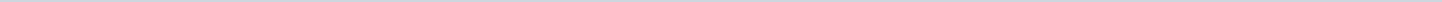 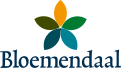 Gemeente BloemendaalAangemaakt op:Gemeente Bloemendaal28-03-2024 16:35Toezeggingen college aan raad8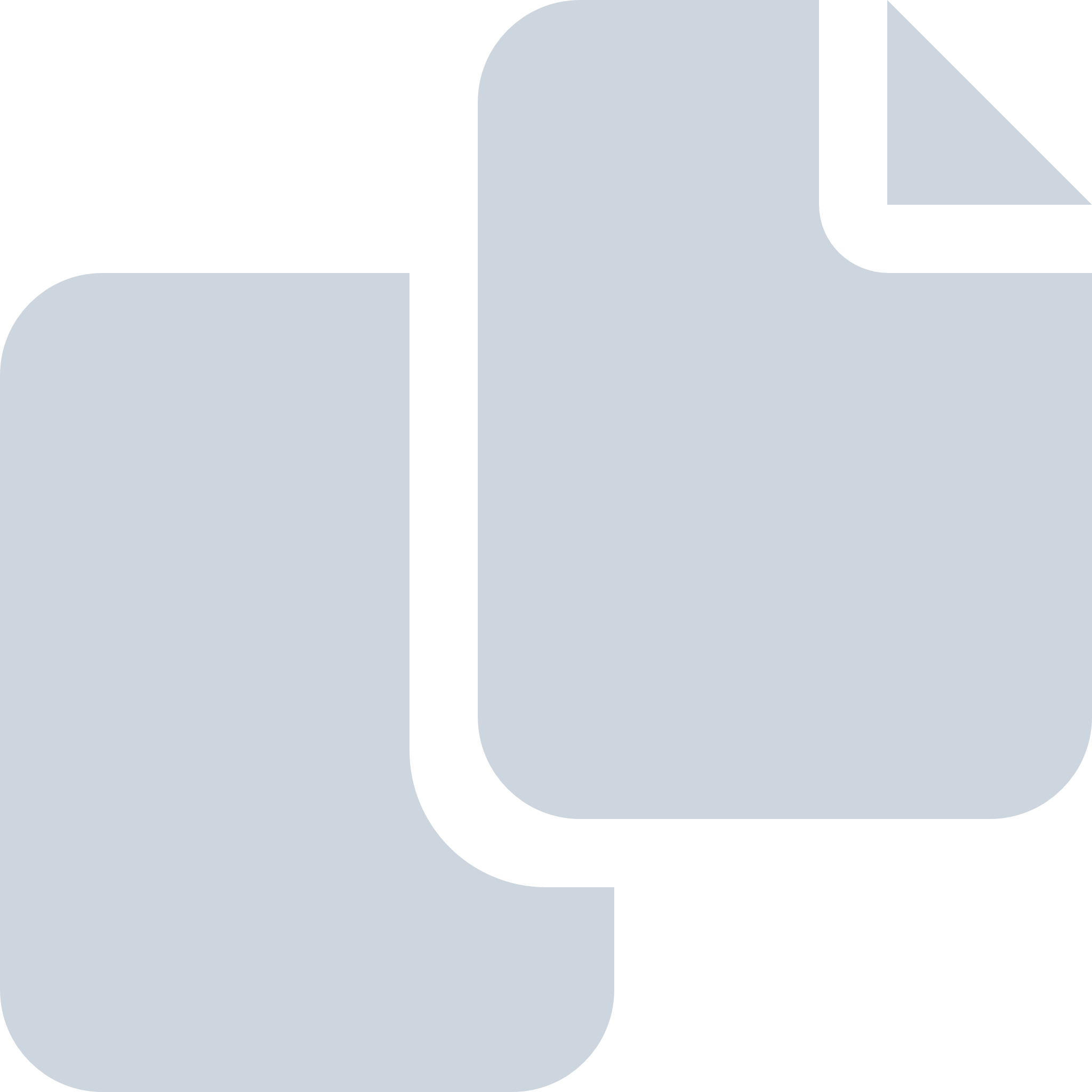 Periode: 2022#Naam van documentPub. datumInfo1.Toezeggingen college aan raad februari 2023 2022005233.pdf23-12-2022PDF,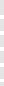 84,18 KB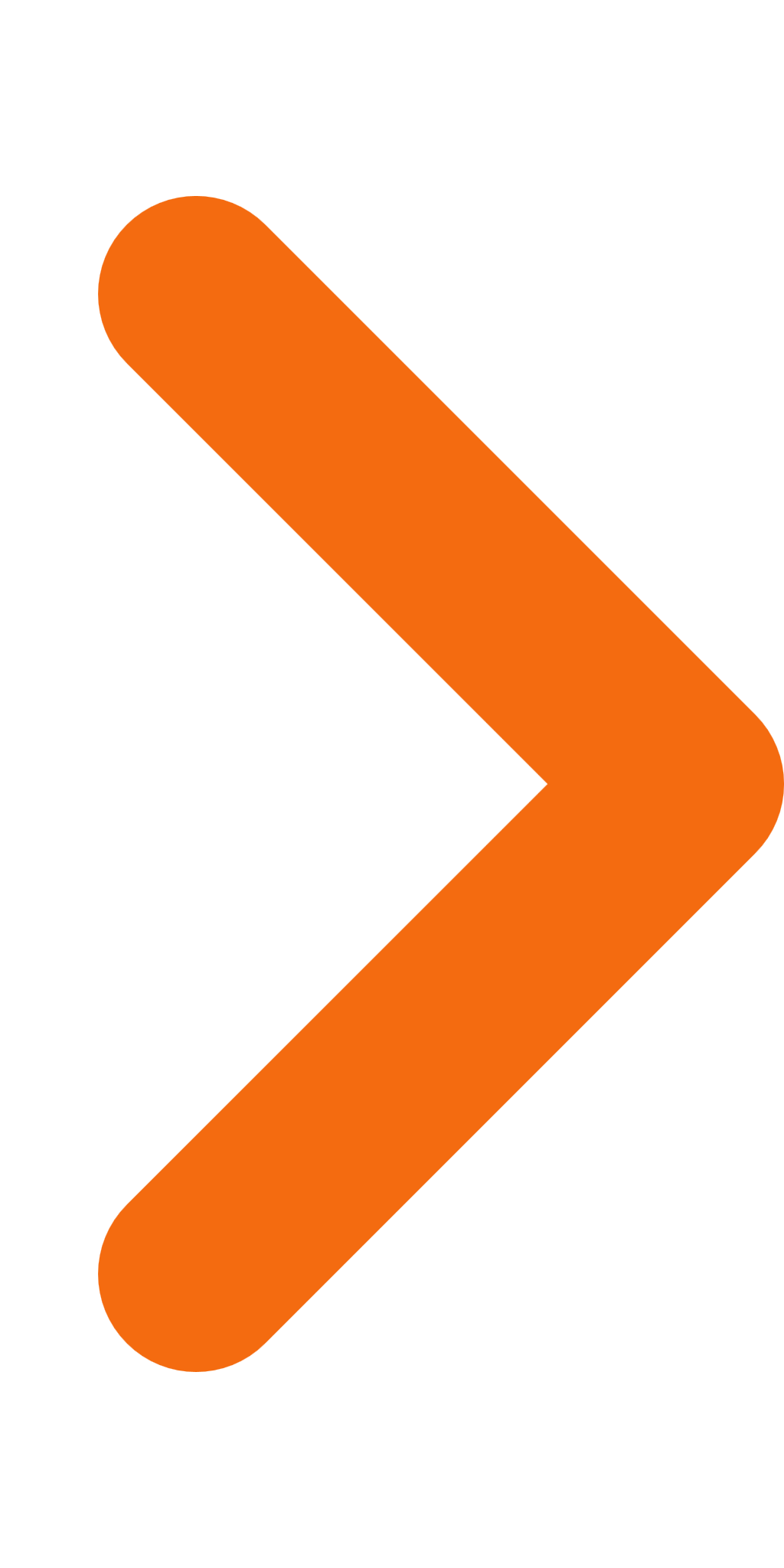 2.C9 Beantwoording TCG 312 en TCG 313 2022005055.pdf07-12-2022PDF,843,68 KB3.Toezeggingen college aan raad november 2022 2022004416.pdf05-10-2022PDF,83,10 KB4.Toezeggingen college aan raad september 2022 2022003798.pdf31-08-2022PDF,87,46 KB5.Toezeggingen college aan raad juli 2022 2022001646.pdf03-06-2022PDF,85,44 KB6.Toezeggingen college aan raad mei 2022 2022000909.pdf24-05-2022PDF,66,63 KB7.Toezeggingen college aan raad april 2022 2022001217.pdf15-04-2022PDF,71,95 KB8.Toezegginggen colleg aan raad maart 2022 2022000505.pdf08-02-2022PDF,70,65 KB